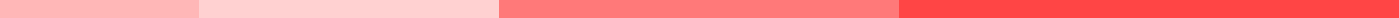 Character Reference Letter From Mother to Judge[Your Full Name]
[Your Address]
[City, State, Zip Code]
[Email Address]
[Phone Number]
[Date]The Honorable [Judge's Full Name]
[Court’s Name]
[Court’s Address]
[City, State, Zip Code]Dear Judge [Judge’s Last Name],I am writing to you as the mother of [Defendant’s Full Name], who is before you concerning [mention the case briefly]. I understand the seriousness of the charges and respect the court's need to uphold justice. I humbly request the opportunity to provide some insight into my child’s character, which may not be fully apparent through this legal process.[Defendant’s Name] has always demonstrated a strong sense of responsibility from a young age. For example, [describe a specific instance where the defendant showed responsibility or good judgment]. These attributes have been a consistent part of their personality, evident in both their personal and academic life.Throughout their life, [Defendant’s Name] has been deeply involved in [mention any community service, volunteer work, or positive activities]. One specific instance that stands out to me was when [give a specific example of a commendable act or involvement in the community]. This behavior underscores their true nature and commitment to contributing positively to our community.I acknowledge that the actions leading to this case are serious, but they are not reflective of my child's character. Since the incident, [Defendant’s Name] has expressed sincere remorse and has taken steps towards making amends, including [mention any rehabilitation efforts, counseling, or other remedial actions].As a mother, it is painful to see your child in distress and facing the consequences of their actions. However, I firmly believe in their ability to learn and grow from this experience. [Defendant’s Name] has my full support and I am committed to guiding them towards making better choices in the future.Thank you for considering this perspective on my child’s character. I am confident in their capacity for change and their genuine remorse over this incident. I respectfully ask for your compassion and leniency in your judgment.Should you have any further questions, or require additional information, please feel free to contact me at [your phone number] or [your email address].Respectfully,[Your Signature]
[Your Printed Name]